Faculty requesting Instructional Design & Delivery to format an assessment (quiz/exam, survey, self-test) and add it into a MyClasses course should complete this form.  Requests must be received a minimum of 48 working day hours prior to student availability of the assessment.Content should be provided electronically via email to Instructional Design & Delivery for reformatting based on your selection options.Assessment Options
Assessment Type:        Practice Quiz         Graded Quiz/Test          Ungraded Survey           Graded Survey
Total Number of Point Possible: Randomizing Questions
                  Randomize the delivery of all the questions.
                  Use different question sets to randomize groups of questions.                  Do not randomize and deliver the questions in the order provided.Shuffle Question Answers for all Questions:                  No           Yes          Set Timer
                  No           Yes          Minutes: Allow Multiple Attempts:
                  No           Yes       Unlimited Attempts        Specific Number of Attempts 	If Multiple Attempts, which score to keep:	 Highest           Latest
Question Delivery
                  Deliver questions all at once.                  Deliver questions one at a time and allow questions to be revisited.
                  Deliver questions one at a time and do not allow questions to be revisited.Student Feedback is available to students immediately.  If you do not wish for students to receive feedback until after everyone has taken the assessment, skip these options.  Otherwise check all that apply:	 Let Students See Their Quiz Responses		 Only Once After Each Attempt		 Let Students See Correct Answers			 Show Correct Answers on Certain Date/Time:	 			 Hide Correct Answers on Certain Date/Time:	 Additional Comments/Instructions:ID&D Office Use Only: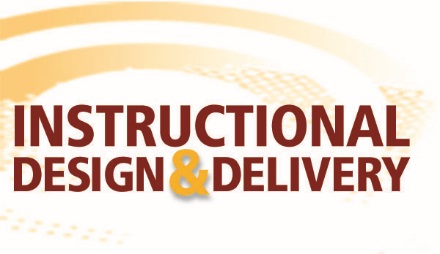 MyClasses Assessment Development Request Form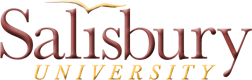 Faculty Name:Department:Email Address:Phone:Course Name & Section:
 (e.g. RESP 300-601)Date Needed:Name of Assessment:Due Date:Time:Available From Date:Time:Available Until Date:Time:Request: Approved   DeniedAuthorized by:Date:Completed by:Date:Verified by:Date:Details:Hours to Complete:Hours to Complete:Details: